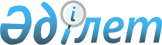 О признании утратившим силу приказа Председателя Комитета национальной безопасности Республики Казахстан от 25 июня 2010 года № 158 "Об утверждении Перечня объектов Республики Казахстан, уязвимых в террористическом отношении"Приказ Председателя Комитета национальной безопасности Республики Казахстан от 4 декабря 2013 года № 526

      В соответствии со статьей 21-1 Закона Республики Казахстан от 24 марта 1998 года «О нормативных правовых актах» ПРИКАЗЫВАЮ:



      1. Признать утратившим силу приказ Председателя Комитета национальной безопасности Республики Казахстан от 25 июня 2010 года № 158 «Об утверждении Перечня объектов Республики Казахстан, уязвимых в террористическом отношении» (зарегистрированный в Реестре государственной регистрации нормативных правовых актов № 6341, опубликованный 25 марта 2011 года в Собрании актов центральных исполнительных и иных центральных государственных органов Республики Казахстан № 1).



      2. С приказом ознакомить сотрудников, военнослужащих и работников органов национальной безопасности Республики Казахстан.



      3. Штабу Антитеррористического центра Комитета национальной безопасности Республики Казахстан в недельный срок обеспечить направление копии настоящего приказа в Министерство юстиции Республики Казахстан и в источники официального опубликования.



      4. Настоящий приказ вводится в действие по истечении десяти календарных дней после дня его первого официального опубликования.      Председатель Комитета                      Н. Абыкаев
					© 2012. РГП на ПХВ «Институт законодательства и правовой информации Республики Казахстан» Министерства юстиции Республики Казахстан
				